              Urząd Gminy w Dobroniu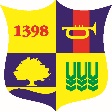 Dobroń, dnia 21.06.2023r.OŚ.6220.3.2023	 						DECYZJAo środowiskowych uwarunkowaniach Na podstawie art. 71 ust. 2 pkt 2, art. 75 ust. 1 pkt 4 oraz art. 84  i art. 85 ust. 2 pkt 2 ustawy z dnia 3 października 2008 roku o udostępnianiu informacji o środowisku i jego ochronie, udziale społeczeństwa w ochronie środowiska oraz ocenach oddziaływania na środowisko (t.j. Dz. U. z 2023r. poz. 1094 ze zm.) zwanej dalej ustawą ooś, a także § 3 ust. 1 pkt 54 lit. a  rozporządzenia Rady Ministrów z dnia 10 września 2019 r. w sprawie przedsięwzięć mogących znacząco oddziaływać na środowisko (t.j. Dz. U. z 2019r. poz. 1839) w związku z art. 104 ustawy z dnia 14 czerwca 1960 r. – Kodeks postępowania administracyjnego (t.j. Dz.U. z 2023r. poz. 775 ze zm.) zwanego dalej k.p.a., po rozpatrzeniu wniosku z dnia 03 kwietnia 2023r. złożonego przez WindFarm 2 Sp. z o.o. z siedzibą w Krakowie, w sprawie wydania decyzji o środowiskowych uwarunkowaniach dla przedsięwzięcia polegającego na budowie farmy fotowoltaicznej o mocy do 2 MW wraz z infrastrukturą techniczną na działce o nr ewid.445, obręb Barycz orzekam co następujeI stwierdzam brak potrzeby przeprowadzenia oceny oddziaływania na środowisko dla przedsięwzięcia polegającego na budowie farmy fotowoltaicznej o mocy do 2 MW wraz z infrastrukturą techniczną na działce o nr ewid.445, obręb Barycz, II określam konieczność wykonania warunków i wymagań, o których mowa w art. 82 ust. 1 pkt 1 lit. b ustawy ooś oraz nakładam obowiązek działań, o których mowa w art. 82 ust. 1 pkt 2 lit. b ustawy ooś, z uwzględnieniem następujących elementów:Trasę przyłącza instalacji fotowoltaicznej do Krajowego Systemu Elektroenergetycznego (KSE) zaprojektować poza:terenami wymagającymi wycinki drzew i krzewów,terenami cieków wodnych i rowów melioracyjnych,obszarami wodno-błotnymi oraz innymi obszarami o płytkim zaleganiu wód podziemnych, w tym siedliskami łęgowymi oraz ujściami rzek,obszarami leśnymi,obszarami objętymi ochroną, w tym strefami ochronnymi ujęć wód oraz obszarami ochronnymi zbiorników wód śródlądowych,obszarami wymagającymi specjalnej ochrony ze względu na występowanie gatunków roślin, grzybów i zwierząt lub ich siedlisk lub siedlisk przyrodniczych objętych ochroną, w tym obszarami Natura 2000, oraz pozostałymi formami ochrony przyrody,obszarami o krajobrazie mającym znaczenie historyczne, kulturowe lub/i archeologiczneW trakcie realizacji przedsięwzięcia, na czas przerw w pracy, wykonane na potrzeby instalacji podziemnej sieci kablowej, teletechnicznej i telekomunikacyjnej wykopy, łączące poszczególne elementy farmy, należy odpowiednio zabezpieczyć przed przedostaniem się do nich małych zwierząt.Przedsięwzięcie zrealizować bez wycinki drzew i krzewów.W przypadku prowadzenia prac w pobliżu drzew i krzewów należy je zabezpieczyć na etapie realizacji przedsięwzięcia przed urazami mechanicznymi i innymi uszkodzeniami.W celu ograniczenia niszczenia miejsc rozrodu i żerowania płazów, gadów, ptaków i małych ssaków, nie prowadzić prac ziemnych w okresie lęgowym ptaków, tj. od początku marca do połowy października, chyba, że teren będzie utrzymany w stanie zaoranym, lub prowadzenie ww. prac w sezonie lęgowym odbywać się będzie po kontroli i pod nadzorem przyrodniczym w przypadku braku lęgów na tym terenie.Nie stosować żadnych środków chemicznych spowalniających wzrost roślin; wykaszanie terenu prowadzić po 1 sierpnia, po wyprowadzeniu lęgu przez ptaki; wykaszanie przeprowadzać od centrum farmy w kierunku jej brzegów, aby umożliwić ucieczkę zwierząt i ograniczyć ich śmiertelność.Jeśli zajdzie taka konieczność mycie paneli prowadzić przy użyciu czystej wody lub wody demineralizowanej, a w przypadku ekstremalnych zabrudzeń - wody z dodatkiem środków biodegradowalnych.Nie stosować całonocnego oświetlenia farmy fotowoltaicznej.Wykonać ogrodzenie niepełne z przestrzenią min. 20 cm od poziomu terenu do dolnej krawędzi ogrodzenia, bez podmurówki lub z podmurówką umieszczoną w gruncie do poziomu terenu, tak by pod wygrodzeniem nie istniały żadne fizyczne przeszkody, co umożliwi migrację drobnym i średnim zwierzętom; dolna krawędź ogrodzenia winna być wykonana w sposób wykluczający możliwość kaleczenia się zwierząt.Instalację fotowoltaiczną oraz towarzyszącą jej infrastrukturę, w tym stację transformatorową i ogrodzenie należy wykonać w kolorach naturalnych, stonowanych, niewyróżniających się w otoczeniu.Zastosować moduły fotowoltaiczne o powierzchni antyrefleksyjnej, co zwiększy absorpcję energii promieniowania słonecznego oraz zapobiegnie niepożądanemu efektowi odbicia światła od powierzchni paneli, tzw. olśnieniu; bez modułu automatycznego naprowadzania.W przypadku zastosowania transformatora olejowego, należy wyposażyć kontenerową stację transformatorową w szczelną misę olejową, będącą w stanie zmagazynować co najmniej 110 % oleju oraz wodę z akcji gaśniczej, wykonaną z takich materiałów, aby ciecz izolacyjna lub olej nie przedostał się do środowiska gruntowo-wodnego, warunek ten nie musi być spełniony, w przypadku zastosowania transformatora bezolejowego.Transformatory zlokalizować w maksymalnej możliwej odległości od zabudowań mieszkalnych.Odpady zagospodarować zgodnie z właściwą praktyką, tzn.: zminimalizować ich ilość, gromadzić selektywnie w wydzielonych miejscach, w warunkach zabezpieczających przed przedostaniem się do środowiska substancji szkodliwych, zapewnić ich bezpośredni sprawny odbiór przez uprawnione podmioty, bądź ich ponowne wykorzystanie.Zaplecze techniczne, miejsca magazynowania materiałów budowlanych i odpadów oraz miejsca postoju maszyn budowlanych i sprzętu transportowego należy zorganizować na terenie utwardzonym, w sposób zabezpieczający przed przedostawaniem się zanieczyszczeń do gruntu. W czasie prowadzenia robót budowlanych należy prowadzić stały monitoring stanu technicznego sprzętu budowlanego i transportowego oraz przypadków wystąpienia zanieczyszczenia gruntu i neutralizację miejsc mogących powodować ewentualnie zagrożenia dla środowiska gruntowo wodnego.W przypadku przedostania się zanieczyszczeń do gruntu lub wód bezzwłocznie podjąć działania zmierzające do usunięcia skutków i przyczyn awarii.UzasadnienieWnioskiem z dnia 03 kwietnia 2023r. firma WindFarm 2 Sp. z o.o. z siedzibą w Krakowie reprezentowana przez pełnomocnika Pana Łukasza Prawdę wystąpiła o wydanie decyzji o środowiskowych uwarunkowaniach dla planowanego przedsięwzięcia polegającego na budowie farmy fotowoltaicznej o mocy do 2 MW wraz z infrastrukturą techniczną na działce o nr ewid.445, obręb Barycz. Uznając dokumentację za kompletną, zawiadomieniem z dnia 11 kwietnia 2022r. znak OŚ.6220.3.2023 poinformowano strony postępowania o wszczęciu w dniu 06 kwietnia 2022r. postępowania administracyjnego w przedmiotowej sprawie.Planowane przedsięwzięcie zaklasyfikowano do grupy przedsięwzięć mogących potencjalnie znacząco oddziaływać na środowisko, zgodnie z Rozporządzeniem Rady Ministrów z dnia 10 września 2019 r. w sprawie przedsięwzięć mogących znacząco oddziaływać na środowisko (t.j. Dz. U. z 2019 r., poz.1839) jako:§ 3 ust. 1 pkt 54 lit a) :zabudowa przemysłowa, w tym zabudowa systemami fotowoltaicznymi, lub magazynowa, wraz z towarzyszącą jej infrastrukturą, o powierzchni zabudowy nie mniejszej niż:a) 0,5 ha na obszarach objętych formami ochrony przyrody, o których mowa w art. 6 ust. 1 pkt 1-5, 8 i 9 ustawy z dnia 16 kwietnia 2004 r. o ochronie przyrody, lub w otulinach form ochrony przyrody, o których mowa w art. 6 ust. 1 pkt 1-3 tej ustaw;zatem należącego do rodzaju przedsięwzięć, dla których przeprowadzenie oceny oddziaływania na środowisko jest fakultatywne.Zgodnie z art. 63 ust.1 ustawy ooś obowiązek przeprowadzenia oceny oddziaływania na środowisko dla planowanego przedsięwzięcia mogącego potencjalnie znacząco oddziaływać na środowisko stwierdza organ właściwy do wydania decyzji o środowiskowych uwarunkowaniach, w tym przypadku Wójt Gminy Dobroń, po wcześniejszym zasięgnięciu opinii Regionalnego Dyrektora Ochrony Środowiska, Państwowego Powiatowego Inspektora Sanitarnego w Pabianicach oraz Dyrektora Zarządu Zlewni Wód Polskich w Sieradzu.W związku z tym, pismem z dnia 12 kwietnia 2023r. Wójt Gminy Dobroń zwrócił się do organów opiniujących o wyrażenie opinii, co do konieczności przeprowadzenia oceny oddziaływania przedsięwzięcia na środowisko. Regionalny Dyrektor Ochrony Środowiska w Łodzi po przeanalizowaniu dokumentacji sprawy, postanowieniem z dnia 28.04.2023r. znak WOOŚ.4220.275.2023.ARu wyraził opinię, że dla przedmiotowego przedsięwzięcia nie istnieje potrzeba przeprowadzenia oceny oddziaływania na środowisko i wskazał na konieczność określenia w decyzji o środowiskowych uwarunkowaniach konkretnych warunków i wymagań. Dyrektor Zarządu Zlewni Wód Polskich w Sieradzu opinią z dnia 10 maja 2023r. znak PO.ZZŚ.5.4901.171.2023.KOg nie stwierdził potrzeby przeprowadzenia oceny oddziaływania przedmiotowego przedsięwzięcia na środowisko i wskazał na konieczność określenia w decyzji o środowiskowych uwarunkowaniach dodatkowych warunków i wymagań.Państwowy Powiatowy Inspektor Sanitarny w Pabianicach opinią z dnia 19.05.2023r. znak PPIS.ZNS.90281.18.2023 nie stwierdził potrzeby przeprowadzenia oceny oddziaływania przedmiotowego przedsięwzięcia na środowisko. Zatem po przeprowadzeniu wnikliwej analizy dostarczonych przez wnioskodawcę materiałów, uwzględniając łącznie uwarunkowania określone w art. 63 ust. 1 ustawy z dnia 3 października 2008 roku o udostępnianiu informacji o środowisku i jego ochronie, udziale społeczeństwa w ochronie środowiska oraz o ocenach oddziaływania na środowisko (t.j. Dz.U. z 2023r. poz.1094) oraz w oparciu o uzyskane opinie, Wójt Gminy Dobroń uznał brak potrzeby  przeprowadzenia oceny oddziaływania przedmiotowego przedsięwzięcia na środowisko, wskazując jednocześnie na konieczność określenia w decyzji o środowiskowych uwarunkowaniach dodatkowych warunków i wymagań. Brak potrzeby przeprowadzenia oceny oddziaływania przedmiotowego przedsięwzięcia na środowisko argumentuje się w odniesieniu do poszczególnych uwarunkowań w następujący sposób.Rodzaj i charakterystyka przedsięwzięcia z uwzględnieniem:skali przedsięwzięcia i wielkości zajmowanego terenu oraz ich wzajemnych proporcji, a także istotnych rozwiązań charakteryzujących przedsięwzięcie: Planowana inwestycja polega na budowie instalacji fotowoltaicznej na terenie obejmującym działkę o nr ewid. 445 w obrębie Barycz, gmina Dobroń, powiat pabianicki, województwo łódzkie.Planowane przedsięwzięcie będzie polegało na budowie instalacji fotowoltaicznej wraz z infrastrukturą techniczną (nN/SN konstrukcje i elementy montażowe, panele fotowoltaiczne, inwertery DC/AC, okablowanie solarne, kontenerowa rozdzielnica, układy pomiarowo-zabezpieczające, linie kablowe, instalacje odgromowe, magazyn energii, słupy monitoringu oraz pozostałe oprzyrządowanie) służącej do wytwarzania energii elektrycznej z energii słonecznej o mocy do 2 MW (dopuszcza się możliwość realizacji przedsięwzięcia w podziale na etapy - do 2 etapów).Całkowita powierzchnia nieruchomości, na której planowane jest przedsięwzięcie wynosi 1,7484 ha. Instalacja wolnostojących paneli fotowoltaicznych będzie obejmowała teren o powierzchni do 1,7484 ha. Dany teren jest oznaczony jako grunty orne.Dla terenu objętego wnioskiem gmina nie posiada obowiązującego miejscowego planu zagospodarowania przestrzennego.W ramach niniejszej inwestycji planuje się wykonać instalację o mocy do 2 MW, składającej się z następujących elementów:panele fotowoltaiczne o łącznej mocy nominalnej do 2 MW w liczbie do 7 400 szt. o mocy 1500 Wp każdy,   konstrukcja nośna do instalacji paneli (tzw. stoły fotowoltaiczne) pod kątem nachylenia 0-90 stopni orientacji południowej usytuowanej na gruncie,   falowniki (inwertery) przekształcające energię prądu stałego na energię prądu zmiennego o parametrach dostosowanych do sieci odbiorczej,   instalacja monitorująca ilość wyprodukowanej energii oraz pracę elektrowni słonecznej,   stacja kontenerowa w liczbie do 2 szt. wraz z transformatorem i linią kablową doziemną,   zastosowanie 2 transformatorów - suchego w izolacji żywicznej lub mokrego w izolacji olejowej, o łącznej mocy do 2 000 kVA i umieszczonych wewnątrz stacji kontenerowych posadowionych na terenie planowanej inwestycji,   ogrodzenie,   instalacja odgromowa i zabezpieczająca,   dopuszcza się posadowienie magazynów energii,   pozostałe elementy infrastruktury niezbędne do funkcjonowania wyżej wymienionej inwestycji.W ramach przedsięwzięcia na przedmiotowym terenie przewiduje się posadowienie konstrukcji stalowo-aluminiowych. Na konstrukcjach pod kątem do 90 stopni o zamontowane będą moduły fotowoltaiczne, a pod nimi falowniki. Moduły połączone będą kablami sygnałowymi i elektrycznymi z falownikami (inwerterami). Pomiędzy rzędami paneli znajdować się będą ścieżki technologiczne, które nie będą utwardzane. Montaż paneli ma opierać się na konstrukcji wolnostojącej, składającej się ze stalowej ocynkowanej ramy, poziomych i pionowych profili nośnych oraz elementów mocujących. Konstrukcja wsporcza będzie przytwierdzona bezpośrednio do podłoża (pale wbijane w grunt przy pomocy kafara). Wnioskodawca planuje zastosować konstrukcje montażowe, które zapewnią ok. 0,5 m odległość dolnej części paneli fotowoltaicznych od powierzchni ziemi. Odległość między rzędami paneli wynosić będzie od 2 do 20 m. Wysokość konstrukcji wsporczej wraz z zamontowanymi panelami fotowoltaicznymi wynosić będzie maksymalnie do 6 m wysokości. Planowana farma będzie monitorowana i zarządzana zdalnie.Obszar terenu znajdujący się pod konstrukcjami wsporczymi stanowią wolne przestrzenie, które zostaną obsadzone roślinnością trawiastą. Na terenie planowanej inwestycji, na gruncie, zostaną posadowione stacje kontenerowe. Powierzchnia pod stacje kontenerowe będzie wynosić do 100 m2 . Pole powierzchni działki, które będzie wyłączone pod względem biologicznie czynnym, związane jest wyłącznie z powierzchnią zajmowaną przez stacje kontenerowe. Cały teren będzie ogrodzony i monitorowany. Wyprowadzeniem mocy z terenu Instalacji fotowoltaicznej o mocy do 2 MW do sieci lokalnego operatora systemu dystrybucyjnego (OSD) będzie linia SN.W celu złagodzenia bądź całkowitego wyeliminowania powstania zagrożeń związanych z imitacją powierzchni lustra wody, panele fotowoltaiczne zostaną zabezpieczone powłoką antyrefleksyjną. Panele nie będą wyposażone w automatyczny system naprowadzania. Planowane jest ogrodzenie siatkowe łagodnie zakończone przy dolnej krawędzi. Pomiędzy ogrodzeniem a powierzchnią terenu będzie zachowana wolna przestrzeń, nie mniejsza niż 20 cm, która umożliwi swobodną migrację drobnych zwierząt. Dla planowanej inwestycji dopuszcza się możliwość zastosowania oświetlenia wyposażonego w czujniki ruchu. W celu wyprowadzenia mocy z elektrowni słonecznej przewiduje się wykonanie doziemnej linii kablowej SN, pomiędzy stacją kontenerową a istniejącym słupem SN znajdującym się w okolicy inwestycji. Na tym etapie nie ma możliwości określenia dokładnej lokalizacji włączenia farmy fotowoltaicznej do KSE. Najbliższe zabudowania mieszkalne od terenu planowanej inwestycji znajdują się:  ok. 384 m w kierunku północno-zachodnim, ok. 430 m w kierunku północnym.Działka o nr ewid. 445 na której planowana jest inwestycja graniczy z terenami roślinności trawiastej lub upraw rolnych. Obecnie teren jest porośnięty roślinnością trawiastą. W trakcie eksploatacji instalacji fotowoltaicznej, teren obsiany będzie trawą nisko-rosnącą, która będzie regularnie koszona w okresach największego wzrostu. Koszenie będzie odbywało się mechanicznie, przy użyciu podkaszarek bądź innego sprzętu ogrodniczego.Cały teren inwestycji, który zostanie wygrodzony ze wskazanego terenu, ulegnie przekształceniu i zmieni swoją funkcję. Na etapie realizacji planowanego przedsięwzięcia nie planuje się prac rozbiórkowych.powiązań z innymi przedsięwzięciami, w szczególności kumulowania się oddziaływań przedsięwzięć realizowanych i zrealizowanych, dla których została wydana decyzja o środowiskowych uwarunkowaniach, znajdujących się na terenie, na którym planuje się realizację przedsięwzięcia, oraz w obszarze oddziaływania przedsięwzięcia lub których oddziaływania mieszczą się w obszarze oddziaływania planowanego przedsięwzięcia w zakresie, w jakim ich oddziaływania mogą prowadzić do skumulowania oddziaływań z planowanym przedsięwzięciem:Ze względu na charakter inwestycji i jego usytuowanie nie przewiduje się kumulowania oddziaływań z innymi przedsięwzięciami. różnorodności biologicznej, wykorzystywania zasobów naturalnych, w tym gleby, wody i powierzchni ziemi:Planowana inwestycja znajduje się na terenach rolniczych, niezabudowanych. Podczas realizacji i eksploatacji przedsięwzięcia zmianie ulegnie wykorzystanie terenu. Zachowana będzie biologiczna czynność terenu inwestycji za wyjątkiem niewielkiej powierzchni zajętej przez metalowe słupy, na których montowane będą panele fotowoltaiczne, stacje transformatorowe, drogi dojazdowe i place manewrowe na potrzeby obsługi farmy PV.Na etapie realizacji przedsięwzięcia stwierdza się orientacyjne zapotrzebowanie na surowce i materiały eksploatacyjne.Na etapie eksploatacji przedsięwzięcia przewiduje się szacunkowe zapotrzebowanie na:   paliwo w ilości ok. 0,5 m 3/rok,   energie elektryczna w ilości ok. 10-15 MWh.Możliwe zużycie wody w czasie likwidacji przedsięwzięcia wiązać się będzie wyłącznie z potrzebami socjalno-bytowymi pracowników prowadzących demontaż obiektów. Na tym etapie występować będzie standardowe zapotrzebowanie na paliwo niezbędne do napędu urządzeń odpowiedzialnych za demontaż i transport elementów farmy oraz na energię elektryczną.emisji i występowania innych uciążliwości:  Na podstawie informacji zawartych w KIP można stwierdzić, że ze względu na rodzaj zastosowanej technologii oraz skalę przedsięwzięcia potencjalne oddziaływanie farmy fotowoltaicznej zamknie się w granicach zajmowanego przez nią terenu. Tym samym nie dojdzie do kumulacji oddziaływań na obszarze, na który będzie oddziaływać przedsięwzięcie.Transport niezbędnych elementów farmy fotowoltaicznej, który odbywał się będzie przy wykorzystaniu samochodów ciężarowych/dostawczych, praca maszyn budowlanych i spalanie przez nie paliw, będzie miała wpływ na jakość powietrza (emisja spalin i pyłów) na terenie lokalizacji farmy fotowoltaicznej oraz terenach sąsiadujących z trasami przejazdów. Oddziaływanie to zostało określone jako okresowe, ograniczone czasem trwania prac budowlanych oraz punktowe. Przedmiotem emisji substancji do powietrza są najczęściej: pyły mineralne, produkty spalania paliw, ewentualne gazy i inne substancje chemiczne. W trakcie montażu instalacji będzie miała miejsce emisja niezorganizowana.ocenionego w oparciu o wiedzę naukową ryzyka wystąpienia poważnych awarii lub katastrof naturalnych i budowlanych, przy uwzględnieniu używanych substancji i stosowanych technologii, w tym ryzyka związanego ze zmianą klimatu:Projektowane zamierzenie inwestycyjne, nie należy do inwestycji, w których występuje ryzyko wystąpienia poważnej awarii przemysłowej, katastrofy naturalnej i budowlanej, które mogłyby skutkować negatywnym wpływem na środowisko, a także na zdrowie i życie ludzi.przewidywanych ilości i rodzaju wytwarzanych odpadów oraz ich wpływu na środowisko, w przypadkach, gdy planuje się ich powstawanie:Budowa farmy fotowoltaicznej wraz z niezbędną infrastrukturą towarzyszącą wiąże się z wytwarzaniem standardowych ilości i rodzajów odpadów, głównie z grupy 12, 15, 17 oraz 20.Eksploatacja elektrowni fotowoltaicznej związana będzie z powstawaniem niewielkiej ilości odpadów z grupy 16, 17 oraz 20, związanych z utrzymaniem farmy, a głównie usuwaniem usterek urządzeń elektronicznych i elektrycznych.Odpady powstające na etapie likwidacji przedsięwzięcia będą analogiczne do tych powstających na pierwszym etapie — budowy. Dodatkowo na tym etapie powstawać będą odpady związane z demontażem paneli fotowoltaicznych, konstrukcji, transformatorów i okablowania.Powstałe na etapie budowy, eksploatacji oraz likwidacji farmy odpady będą zbierane w sposób selektywny i przekazywane wyspecjalizowanym podmiotom posiadającym niezbędne zezwolenia na gospodarowanie odpadami (na przetwarzanie, unieszkodliwianie lub składowanie odpadów)..zagrożenia dla zdrowia ludzi, w tym wynikającego z emisji:Zaplanowane prace budowlane wiązać się będą z emisją hałasu. Głównymi emitorami hałasu oraz  wibracji na terenie budowy będą maszyny i urządzenia budowlane oraz samochody osobowe i ciężarowe. Emisja hałasu będzie miała charakter punktowy i krótkotrwały.Farma fotowoltaiczna na etapie eksploatacji nie będzie emitowała zanieczyszczeń do powietrza, w związku z jej funkcjonowaniem nie będą powstawały ścieki bytowe ani technologiczne. Wody opadowe i roztopowe będą odprowadzane samoistnie do gruntu, nie stanowiąc niebezpieczeństwa dla środowiska gruntowo-wodnego. Poza pracami budowlanymi oraz przyłączeniowymi na etapie realizacji oraz okresową konserwacją paneli fotowoltaicznych czy okresowym koszeniem terenu przedsięwzięcia, praca elektrowni odbywać się będzie bezobsługowo. Na etapie eksploatacji farmy emisja zanieczyszczeń do powietrza ma charakter marginalny i nie będzie miała szkodliwego wpływu na środowisko.W trakcie eksploatacji przedsięwzięcie będzie również oddziaływać na środowisko w sposób ciągły, w zakresie emisji pól elektromagnetycznych. Ze względu na niskie i średnie napięcie nie nastąpi jednak przekroczenie dopuszczalnych norm. Oddziaływanie to będzie odwracalne trwające do czasu zakończenia eksploatacji obiektu i zamknie się w granicach przedsięwzięcia.Na etapie realizacji, eksploatacji oraz likwidacji instalacji środowisko gruntowo-wodne nie będzie narażone na negatywne oddziaływanie farmy fotowoltaicznej, panele fotowoltaiczne będą myte jedynie wodą..Usytuowanie przedsięwzięcia, z uwzględnieniem możliwego zagrożenia dla środowiska, w szczególności przy istniejącym i planowanym użytkowaniu terenu, zdolności samooczyszczania się środowiska i odnawiania się zasobów naturalnych, walorów przyrodniczych i krajobrazowych oraz uwarunkowań miejscowych planów zagospodarowania przestrzennego – uwzględniające:obszary wodno-błotne, inne obszary o płytkim zaleganiu wód podziemnych, w tym siedliska łęgowe oraz ujścia rzek: Na terenie przedsięwzięcia nie występują obszary wodno-błotne oraz inne obszary o płytkim zaleganiu wód podziemnych, w tym siedliska łęgowe.obszary wybrzeży i środowisko morskie:Przedmiotowe przedsięwzięcie leży poza obszarami wybrzeży i środowiskiem morskim.obszary górskie lub leśne:Przedmiotowe przedsięwzięcie leży poza obszarami górskimi. Najbliższe otoczenie obszaru inwestycji stanowią tereny rolne i mieszkaniowe. obszary objęte ochroną, w tym strefy ochronne ujęć wód i obszary ochronne zbiorników wód śródlądowych:Z informacji zamieszczonych w karcie informacyjnej przedsięwzięcia wynika, że przedmiotowe przedsięwzięcie zlokalizowane jest poza obszarami objętymi ochroną, w tym strefami ochronnymi ujęć wód i obszarami ochronnymi zbiorników wód śródlądowych.obszary wymagające specjalnej ochrony ze względu na występowanie gatunków roślin, grzybów i zwierząt lub ich siedlisk lub siedlisk przyrodniczych objętych ochroną, w tym obszary Natura 2000, oraz pozostałe formy ochrony przyrody:Przedmiotowe przedsięwzięcie zlokalizowane jest w całości w Obszarze Chronionego Krajobrazu Środkowej Grabi wyznaczonego na podstawie rozporządzenia Wojewody Sieradzkiego z dnia 31 lipca 1998 r. w sprawie wyznaczenia obszarów chronionego krajobrazu oraz uznania za zespoły przyrodniczo-krajobrazowe (Dz. Urz. z 1998 r. Nr 20, poz. 115). Obszary chronionego krajobrazu zaliczane są do form ochrony przyrody podlegających ochronie na podstawie ustawy z dnia 16 kwietnia 2004 r. o ochronie przyrody (Dz. U z 2022 r. poz. 916 ze zm.). Nie mniej jednak w rozpatrywanym obszarze chronionego krajobrazu nie obowiązują żadne zakazy. Obszary chronionego krajobrazu zgodnie z art. 23 ust. 1 ustawy z dnia 16 kwietnia 2004 r. o ochronie przyrody obejmują tereny chronione ze względu na wyróżniający się krajobraz o zróżnicowanych ekosystemach, wartościowe ze względu na możliwość zaspokajania potrzeb związanych z turystyką i wypoczynkiem lub pełnioną funkcją korytarzy ekologicznych. W przedłożonej karcie informacyjnej przedsięwzięcia przeprowadzono analizę oddziaływania przedmiotowego przedsięwzięcia na wskazany obszar chronionego krajobrazu oraz wykazano brak negatywnego wpływu na tę formę ochrony przyrody, w tym na walory krajobrazowe obszaru, możliwość zaspokajania potrzeb związanych z turystyką i wypoczynkiem oraz funkcjonalność korytarzy ekologicznych. Teren ten nie stanowi także miejsca kluczowego dla przemieszczania się zwierząt, na co wpływ ma m.in. fakt występowania w pobliżu zabudowań, dróg oraz brak elementów takich jak lasy, cieki wodne, które sprzyjają przemieszczaniu się dzikich zwierząt. Aktualnie na terenie inwestycyjnym znajdują się grunty orne. Mając na uwadze powyższe uwarunkowania, a także stosunkowo niewielką skalę inwestycji w opinii tut. organu zrealizowanie przedsięwzięcia w zakresie zaproponowanym przez inwestora, po zastosowaniu odpowiednich działań minimalizujących uciążliwości (wskazanych karcie informacyjnej) nie wpłynie negatywnie na ochronę przyrody i ochronę krajobrazu Obszaru Chronionego Krajobrazu Środkowej Grabi.Planowane przedsięwzięcie nie sąsiaduje bezpośrednio z obszarami Natura 2000. Najbliżej położony obszar należący do Europejskiej Sieci Ekologicznej Natura 2000 to specjalny obszar ochrony siedlisk Grabia PLH 100021 w odległości ok. 0,7 km.Obszar Natura 2000 Grabia PLH100021 został wyznaczony rozporządzeniem Ministra Klimatu i Środowiska z dnia 14 października 2021 r. w sprawie specjalnego obszaru ochrony siedlisk Grabia (PLH100021) (Dz. U. poz. 2079). Ww. obszar wyznaczono w celu: trwałej ochrony siedlisk przyrodniczych oraz populacji zagrożonych wyginięciem gatunków zwierząt innych niż ptaki lub odtworzenia właściwego stanu ochrony siedlisk przyrodniczych lub właściwego stanu ochrony gatunków zwierząt innych niż ptaki - w stosunku do przedmiotów ochrony. Przedmiotami ochrony na specjalnym obszarze ochrony siedlisk Grabia PLH100021, według ww. rozporządzenia, są następujące typy siedlisk przyrodniczych oraz gatunki zwierząt:3150 Starorzecza i naturalne eutroficzne zbiorniki wodne ze zbiorowiskami z Nympheion, Potamion6510 Niżowe i górskie świeże łąki użytkowane ekstensywnie (Arrhenatherion elatioris)*91 EO Łęgi wierzbowe, topolowe, olszowe i jesionowe (Salicetum albo-fragilis, Populetum albae, Alnenion glutinoso-incanae) i olsy źródliskowe1032 skójka gruboskorupowa Unio crassus1037 trzepla zielona Ophiogomphus cecilia1042 zalotka większa Leucorrhinia pectoralis1060 czerwończyk nieparek Lycaena dispar1149 koza Cobitis taenia2484 minóg ukraiński Eudontomyzon mariae1145 piskorz Misgurnus fossilis1188 kumak nizinny Bombina bombina1337 bóbr europejski Castor fiber1355 wydra Lutra lutraBiorąc pod uwagę odległość terenu przedsięwzięcia od najbliższego obszaru Natura 2000, jego cele ochrony, typy siedlisk przyrodniczych oraz gatunki będące przedmiotami ochrony, a także zagrożenia i presje zidentyfikowane dla tego obszaru, należy uznać, że nie ma żadnego powiązania przedsięwzięcia z tym obszarem, a skala przedsięwzięcia jest za mała, by stwierdzić jakiekolwiek znaczące negatywne oddziaływanie na cele ochrony przedmiotowego obszaru Natura 2000. W karcie informacyjnej przedsięwzięcia zaproponowano rozwiązania chroniące środowisko przyrodnicze. Warunki określone w sentencji niniejszej decyzji zapewnią właściwy przebieg prac pod względem minimalizacji ewentualnego oddziaływania na środowisko przyrodnicze.Karta informacyjna przedsięwzięcia umożliwia analizę kryteriów określonych w art. 63 ust. 1 ustawy ooś w zakresie usytuowania przedsięwzięcia z uwzględnieniem obszarów wymagających specjalnej ochrony ze względu na występowanie gatunków roślin, grzybów i zwierząt lub ich siedlisk lub siedlisk przyrodniczych objętych ochroną, w tym obszarów Natura 2000. RDOŚ w Łodzi przeanalizował dane zawarte w karcie informacyjnej przedsięwzięcia oraz cele ochrony, zagrożenia, presje i działania mające wpływ na najbliższy obszar Natura 2000 (w promieniu 5 km od przedsięwzięcia) i ustalił, że realizacja i późniejsze funkcjonowanie przedsięwzięcia nie spowodują negatywnego wpływu na przedmioty ochrony oraz cele ochrony ww. obszaru Natura 2000, nie utrudnią realizacji tych celów i nie mają bezpośredniego związku z zagrożeniami określonymi dla przedmiotów ochrony tego obszaru Natura 2000. Działania minimalizujące zaproponowane w karcie informacyjnej wydają się wystarczające do uniknięcia i ograniczenia potencjalnego oddziaływania na środowisko przyrodnicze. Nie ma potrzeby podejmowania specjalnych dodatkowych działań minimalizujących w stosunku do obszarów Natura 2000. Nie ma również potrzeby monitorowania skuteczności środków łagodzących i pozostałych oddziaływań, które mogą wystąpić w związku z realizacją, funkcjonowaniem i likwidacją przedsięwzięcia.Podsumowując, przedsięwzięcie, biorąc pod uwagę jego skalę i położenie, nie powinno znacząco negatywnie oddziaływać na cele ochrony ww. obszaru Natura 2000, w tym w szczególności nie będzie powodować pogorszenia stanu siedlisk przyrodniczych lub siedlisk gatunków, dla ochrony których wyznaczono dany obszar Natura 2000, nie będzie wpływało negatywnie na gatunki, dla ochrony których został wyznaczony dany obszar oraz nie pogorszy integralności obszaru Natura 2000 i jego powiązania z innymi obszaramiobszary, na których standardy jakości środowiska zostały przekroczone lub istnieje prawdopodobieństwo ich przekroczenia:Na podstawie informacji przedstawionych w dokumentacji niniejszej sprawy można stwierdzić, iż emisja poszczególnych zanieczyszczeń do środowiska na etapie realizacji i eksploatacji przedmiotowego przedsięwzięcia (emisja odpadów, ścieków, hałasu i zanieczyszczeń do powietrza) nie powinna przekraczać obowiązujących w polskim prawie standardów i norm środowiskowych.Z przedstawionych informacji nie wynika, aby przedsięwzięcie położone było w obszarze, dla którego standardy jakości środowiska zostały przekroczone.obszary o krajobrazie mającym znaczenie historyczne, kulturowe lub archeologiczne:Teren planowanej inwestycji leży poza zasięgiem obszarów o krajobrazie mającym znaczenie historyczne, kulturowe lub archeologiczne.gęstość zaludnienia:Przedmiotowa inwestycja znajduje się na terenie gminy wiejskiej Dobroń, w powiecie pabianickim, w województwie łódzkim. Zgodnie z danymi Banku Danych Lokalnych (GUS, 2022) gęstość zaludnienia gminy Dobroń za rok 2022 wynosiła 84 os/km2.obszary przylegające do jezior:W zasięgu oddziaływania inwestycji i w jej najbliższej okolicy nie występują jeziora 
i inne naturalne zbiorniki wód stojących.uzdrowiska i obszary ochrony uzdrowiskowej:W rejonie realizacji przedsięwzięcia brak jest uzdrowisk i obszarów ochrony uzdrowiskowej.wody i obowiązujące dla nich cele środowiskowe:Zgodnie z aktualnie obowiązującym „Planem gospodarowania wodami na obszarze dorzecza Odry” (Dz. U. z 2023 r. poz. 335) przyjętym rozporządzeniem Ministra Infrastruktury z dnia 16 listopada 2022 r. (Dz. U. z 2023 r. poz. 335), planowane przedsięwzięcie znajduje się w regionie wodnym Warty w granicach jednolitej części wód podziemnych (JCWPd) o kodzie GW600083 oraz w granicach jednolitej części wód powierzchniowych (JCWP) Grabia od Dłutówki do dopływu z Anielina o kodzie RW6000011182873 (kod i nazwa JCWP w poprzednim cyklu planistycznym: „Plan gospodarowania wodami na obszarze dorzecza Odry” (Dz. U. z 2016 r. poz. 1967) – RW600019182873 (Grabia od Dłutówki do dopływu z Anielina).Z karty charakterystyki JCWPd o kodzie PLGW600083 wynika, że charakteryzuje ona się dobrym stanem chemicznym ale słabym stanem ilościowym. Jest ona monitorowana i przeznaczona jest do poboru wody na potrzeby zaopatrzenia ludności w wodę przeznaczoną do spożycia. Ocena ryzyka nieosiągnięcia celów środowiskowych została określona jako zagrożona ilościowo. Przyczyną słabego stanu ilościowego JCWPd jest przekroczenie zasobów dyspozycyjnych w skali roku z powodu poboru odwodnieniowego (Bełchatowskie Zagłębie Węglowe). Celem środowiskowymi dla tej JCWPd jest utrzymanie dobrego stanu chemicznego oraz brak pogorszenia aktualnego stanu ilościowego (słaby stan ilościowy w zakresie bilansu wodnego). Dla JCWPd zostało ustanowione odstępstwo z art. 4 ust. 5 Ramowej Dyrektywy Wodnej, jako ustalenie mniej rygorystycznego celu, z uwagi na potrzeby społeczno-ekonomiczne oraz brak wykonalnych i korzystniejszych alternatywnych rozwiązań.Z karty charakterystyki JCWP o nazwie Grabia od Dłutówki do Dopływu z Anielina o kodzie RW600011182873 posiada status naturalnej części wód o złym stanie. Jest ona monitorowana i jest określona jako „zagrożona” nieosiągnięciem celów środowiskowych. Dla JCWP zostało ustanowione odstępstwo z art. 4 ust. 4 Ramowej Dyrektywy Wodnej.Przedmiotowe przedsięwzięcie nie kwalifikuje się do inwestycji i działań, które wymagają uzyskania oceny wodnoprawnej, o których mowa w rozporządzeniu Ministra Gospodarki Morskiej i żeglugi Śródlądowej z dnia 27 sierpnia 2019 r. w sprawie rodzajów inwestycji i działań, które wymagają uzyskania oceny wodnoprawnej (Dz. U. z 2()19 r. poz. 1752).. Rodzaj, cechy i skala możliwego oddziaływania rozważanego w odniesieniu do kryteriów wymienionych w pkt 1 i 2 oraz w art. 62 ust. 1 pkt 1, wynikające z:zasięgu oddziaływania - obszaru geograficznego i liczby ludności, na którą przedsięwzięcie może oddziaływać:Eksploatacja projektowanej inwestycji, przy założeniach przyjętych w karcie informacyjnej dołączonej do wniosku o wydanie decyzji o środowiskowych uwarunkowaniach, nie powinna oddziaływać w sposób znaczący na obszary geograficzne i znaczną liczbę ludności.transgranicznego charakteru oddziaływania przedsięwzięcia na poszczególne elementy przyrodnicze:Ze względu na rodzaj, skalę i usytuowanie przedsięwzięcia można jednoznacznie stwierdzić, iż nie będzie ono powodować transgranicznego oddziaływania na środowisko.charakteru, wielkości, intensywności i złożoności oddziaływania, z uwzględnieniem obciążenia istniejącej infrastruktury technicznej oraz przewidywanego momentu rozpoczęcia oddziaływania:Na podstawie informacji zawartych w karcie informacyjnej można stwierdzić brak możliwości wystąpienia oddziaływania o znacznej wielkości lub złożoności.prawdopodobieństwa oddziaływania:Na podstawie informacji zawartych w karcie informacyjnej przedsięwzięcia należy stwierdzić, że planowane przedsięwzięcie nie będzie oddziaływało znacząco na środowisko, a oddziaływanie to będzie odwracalne, trwające do czasu zakończenia prac budowlanych.czasu trwania, częstotliwości i odwracalności oddziaływania:Wszystkie oddziaływania występujące na etapie realizacji inwestycji będą miały charakter lokalny i odwracalny poza trwałym zajęciem terenu pod obiekt. Oddziaływania te będą krótkotrwałe i ustąpią po zrealizowaniu przedsięwzięcia.powiązań z innymi przedsięwzięciami, w szczególności kumulowania się oddziaływań przedsięwzięć realizowanych i zrealizowanych, dla których została wydana decyzja o środowiskowych uwarunkowaniach, znajdujących się na terenie, na którym planuje się realizację przedsięwzięcia, oraz w obszarze oddziaływania przedsięwzięcia lub których oddziaływania mieszczą się w obszarze oddziaływania planowanego przedsięwzięcia – w zakresie, w jakim ich oddziaływania mogą prowadzić do skumulowania oddziaływań z planowanym przedsięwzięciem:Z uwagi na charakter inwestycji i jego usytuowanie nie przewiduje się kumulowania oddziaływań z innymi przedsięwzięciami, dla których została wydana decyzja o środowiskowych uwarunkowaniach, znajdujących się na terenie, na którym planuje się realizację przedsięwzięcia oraz w obszarze oddziaływania przedsięwzięcia.  możliwości ograniczenia oddziaływania:Ze względu na rodzaj i skalę przedsięwzięcia oraz jego potencjalne oddziaływania, nie ma potrzeb ich ograniczania.Przedmiotowe przedsięwzięcie analizowane było pod kątem jego oddziaływania na środowisko, uwzględniając łącznie wszystkie ww. uwarunkowania.Zawiadomieniem z dnia 25 maja 2023r. znak OŚ.6220.3.2023 poinformowano wszystkie strony postępowania o możliwości zapoznania się, ze zgromadzoną w sprawie dokumentacją i wypowiedzenia się w sprawie, w terminie 3 dni od doręczenia zawiadomienia. W wyznaczonym terminie nie wniesiono żadnych uwag i wniosków.Analizując przedłożone szczegółowe materiały oraz biorąc pod uwagę powyższe uwarunkowania, postanowiono jak w sentencji.PouczenieDecyzja o środowiskowych uwarunkowaniach wiąże organ wydający decyzję, o której mowa w art. 72 ust. 1 ustawy z dnia 3 października 2008 roku o udostępnianiu informacji  o środowisku i jego ochronie, udziale społeczeństwa w ochronie środowiska oraz o ocenach oddziaływania na środowisko (t.j. Dz. U. z 2023r. poz. 1094).Decyzję o środowiskowych uwarunkowaniach dołącza się do wniosku o wydanie decyzji, o których mowa w art. 72 ust. 1 ww. ustawy w terminie 6 lat od dnia, w którym decyzja o środowiskowych uwarunkowaniach stała się ostateczna.Złożenie wniosku, o którym mowa w pkt 2 może nastąpić w terminie 10 lat od dnia, w którym decyzja o środowiskowych uwarunkowaniach stała się ostateczna, o ile strona, która złożyła wniosek o wydanie decyzji o środowiskowych uwarunkowaniach, lub podmiot, na który została przeniesiona ta decyzja, otrzymali, przed upływem terminu, o którym mowa w pkt 2, od organu, który wydał decyzję o środowiskowych uwarunkowaniach, stanowisko, że realizacja planowanego przedsięwzięcia przebiega etapowo oraz nie zmieniły się warunki określone w tej decyzji. W okresie, o którym mowa w pkt 2 i 3, dla danego przedsięwzięcia wydaje się jedną decyzję o środowiskowych uwarunkowaniach. Jedną decyzję o środowiskowych uwarunkowaniach wydaje się także w przypadku, gdy dla danego przedsięwzięcia jest wymagane uzyskanie więcej niż jednej z decyzji, o których mowa w art. 72 ust. 1 ww. ustawy lub, gdy wnioskodawca uzyskuje odrębnie decyzje dla poszczególnych etapów realizacji przedsięwzięcia.W przypadku zmiany decyzji o środowiskowych uwarunkowaniach stosuje się odpowiednio przepisy ustawy ooś.Od niniejszej decyzji służy stronom odwołanie do Samorządowego Kolegium Odwoławczego w Łodzi wniesione za pośrednictwem Wójta Gminy Dobroń, w terminie 14 dni od jej doręczenia.Załączniki:Charakterystyka przedsięwzięcia.	Otrzymują:Łukasz Prawda        WindFarm 2 Sp. z o.o.  ul. Jana Dekerta 18, 30-703 KrakówStrony postępowania – tablica ogłoszeń + BIP;a/a.		 Do wiadomości:Regionalny Dyrektor Ochrony Środowiska w Łodzi, ul. Traugutta 25, 90-113 Łódź;Państwowy Powiatowy Inspektor Sanitarny w Pabianicach, ul. Kilińskiego 10/12, 95-200 PabianiceDyrektor Zarządu Zlewni Wód Polskich w Sieradzu, Plac Wojewódzki 1, 98-200 SieradzZałącznik Nr 1 do Decyzji Wójta Gminy Dobroń o środowiskowych uwarunkowaniach z dnia 21.06.2023 r. znak: OŚ.6220.3.2023 Charakterystyka przedsięwzięcia polegającego nabudowie farmy fotowoltaicznej o mocy do 2 MW wraz z infrastrukturą technicznąna działce o nr ewid.445, obręb BaryczPrzedmiotowe przedsięwzięcie polega na budowie instalacji fotowoltaicznej na terenie obejmującym działkę o nr ewid. 445 w obrębie Barycz, gmina Dobroń, powiat pabianicki, województwo łódzkie.Planowane przedsięwzięcie będzie polegało na budowie instalacji fotowoltaicznej wraz z infrastrukturą techniczną (nN/SN konstrukcje i elementy montażowe, panele fotowoltaiczne, inwertery DC/AC, okablowanie solarne, kontenerowa rozdzielnica, układy pomiarowo-zabezpieczające, linie kablowe, instalacje odgromowe, magazyn energii, słupy monitoringu oraz pozostałe oprzyrządowanie) służącej do wytwarzania energii elektrycznej z energii słonecznej o mocy do 2 MW (dopuszcza się możliwość realizacji przedsięwzięcia w podziale na etapy - do 2 etapów).Całkowita powierzchnia nieruchomości, na której planowane jest przedsięwzięcie wynosi 1,7484 ha. Instalacja wolnostojących paneli fotowoltaicznych będzie obejmowała cały ten teren. Dany teren jest oznaczony jako grunty orne.W ramach niniejszej inwestycji planuje się wykonać instalację o mocy do 2 MW, składającej się z następujących elementów:panele fotowoltaiczne o łącznej mocy nominalnej do 2 MW w liczbie do 7 400 szt. o mocy 1500 Wp każdy,   konstrukcja nośna do instalacji paneli (tzw. stoły fotowoltaiczne) pod kątem nachylenia 0-90 stopni orientacji południowej usytuowanej na gruncie,   falowniki (inwertery) przekształcające energię prądu stałego na energię prądu zmiennego o parametrach dostosowanych do sieci odbiorczej,   instalacja monitorująca ilość wyprodukowanej energii oraz pracę elektrowni słonecznej,   stacja kontenerowa w liczbie do 2 szt. wraz z transformatorem i linią kablową doziemną,   zastosowanie 2 transformatorów - suchego w izolacji żywicznej lub mokrego w izolacji olejowej, o łącznej mocy do 2 000 kVA i umieszczonych wewnątrz stacji kontenerowych posadowionych na terenie planowanej inwestycji,   ogrodzenie,   instalacja odgromowa i zabezpieczająca,   dopuszcza się posadowienie magazynów energii,   pozostałe elementy infrastruktury niezbędne do funkcjonowania wyżej wymienionej inwestycji.W ramach przedsięwzięcia na przedmiotowym terenie przewiduje się posadowienie konstrukcji stalowo-aluminiowych. Na konstrukcjach pod kątem do 90 stopni o zamontowane będą moduły fotowoltaiczne, a pod nimi falowniki. Moduły połączone będą kablami sygnałowymi i elektrycznymi z falownikami (inwerterami). Pomiędzy rzędami paneli znajdować się będą ścieżki technologiczne, które nie będą utwardzane. Montaż paneli ma opierać się na konstrukcji wolnostojącej, składającej się ze stalowej ocynkowanej ramy, poziomych i pionowych profili nośnych oraz elementów mocujących. Konstrukcja wsporcza będzie przytwierdzona bezpośrednio do podłoża (pale wbijane w grunt przy pomocy kafara). Wnioskodawca planuje zastosować konstrukcje montażowe, które zapewnią ok. 0,5 m odległość dolnej części paneli fotowoltaicznych od powierzchni ziemi. Odległość między rzędami paneli wynosić będzie od 2 do 20 m. Wysokość konstrukcji wsporczej wraz z zamontowanymi panelami fotowoltaicznymi wynosić będzie maksymalnie do 6 m wysokości. Planowana farma będzie monitorowana i zarządzana zdalnie.Obszar terenu znajdujący się pod konstrukcjami wsporczymi stanowią wolne przestrzenie, które zostaną obsadzone roślinnością trawiastą. Na terenie planowanej inwestycji, na gruncie, zostaną posadowione stacje kontenerowe. Powierzchnia pod stacje kontenerowe będzie wynosić do 100 m2 Pole powierzchni działki, które będzie wyłączone pod względem biologicznie czynnym, związane jest wyłącznie z powierzchnią zajmowaną przez stacje kontenerowe. Cały teren będzie ogrodzony i monitorowany. Wyprowadzeniem mocy z terenu Instalacji fotowoltaicznej o mocy do 2 MW do sieci lokalnego operatora systemu dystrybucyjnego (OSD) będzie linia SN.W celu złagodzenia bądź całkowitego wyeliminowania powstania zagrożeń związanych z imitacją powierzchni lustra wody, panele fotowoltaiczne zostaną zabezpieczone powłoką antyrefleksyjną. Panele nie będą wyposażone w automatyczny system naprowadzania. Planowane jest ogrodzenie siatkowe łagodnie zakończone przy dolnej krawędzi. Pomiędzy ogrodzeniem a powierzchnią terenu będzie zachowana wolna przestrzeń, nie mniejsza niż 20 cm, która umożliwi swobodną migrację drobnych zwierząt. Dla planowanej inwestycji dopuszcza się możliwość zastosowania oświetlenia wyposażonego w czujniki ruchu. W celu wyprowadzenia mocy z elektrowni słonecznej przewiduje się wykonanie doziemnej linii kablowej SN, pomiędzy stacją kontenerową a istniejącym słupem SN znajdującym się w okolicy inwestycji. Na tym etapie nie ma możliwości określenia dokładnej lokalizacji włączenia farmy fotowoltaicznej do KSE. Najbliższe zabudowania mieszkalne od terenu planowanej inwestycji znajdują się:   ok. 384 m w kierunku północno-zachodnim,   ok. 430 m w kierunku północnym.Działka o nr ewid. 445 na której planowana jest inwestycja graniczy z terenami roślinności trawiastej lub upraw rolnych. Obecnie teren jest porośnięty roślinnością trawiastą. W trakcie eksploatacji instalacji fotowoltaicznej, teren obsiany będzie trawą nisko-rosnącą, która będzie regularnie koszona w okresach największego wzrostu. Koszenie będzie odbywało się mechanicznie, przy użyciu podkaszarek bądź innego sprzętu ogrodniczego.Woda, surowce, materiały, paliwa oraz energia:Ilość [jm]Woda na cele socjalne (toaleta przenośna/kontener sanitarny)ok. 6 m3Piasek (przy układaniu kabli, jeżeli zaistnieje taka konieczność)ok. 8 m3Żwirok. 20-40 m3Paliwo (transport, maszyny: minikoparka, minipalownica, zagęszczarka.ok. 4 m3Energia elektryczna1 500 kWhMateriały, wyposażenie i urządzenia elektrowni: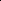 Ilość [jm]Stal (konstrukcje wsporcze + ogrodzenie)ok. 67 MgPanele fotowoltaicznedo. 3700 szt. - 61 MgTrafostacja (prefabrykat żelbetowy) z wyposażeniemok. 28 MgInwerteryok. 1 MgBednarka Fe/Zn do instalacji wyrównawczejok. 1,4 MgKable (nn; SN; DC)ok. 6 Mg